SAĞLIK BİLİMLERİ ÜNİVERSİTESİ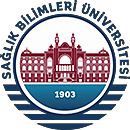 HAMİDİYE DİŞ HEKİMLİĞİ FAKÜLTESİİLMİ HÜVİYET TESPİTİ SINAVI BAŞVURU FORMU* Adaylar Başvuru Formuna diplomada yazan ad-soyadının yanında Türk Vatandaşlığına geçti ise yeni adsoyadını da belirtmelidir.** T.C. Vatandaşı Olmayan Yabancı uyruklu adaylar için Pasaport Numarası yazılmalıdır.ADI SOYADI *UYRUĞUT.C. KİMLİK NO / YU NO PASAPORT NO **DOĞUM TARİHİ (GÜN/AY/YIL)MEZUN OLDUĞU ÜNİVERSİTEMEZUN OLDUĞU FAKÜLTEMEZUNİYET TARİHİCEP TELEFONU NUMARASIE-POSTA ADRESİADRESTARİH- İMZAYurtdışındaki bir yükseköğretim kurumunda Diş Hekimliği Fakültesinde eğitimimi tamamladım. Diplomamın denklik işlemleri için Üniversiteniz tarafından 07 Kasım 2022 tarihinde yapılacak olan İlmi Hüviyet Tespiti Sınavına katılmak istiyorum.…../……../2022